KSJØ - Kvalifisert Sjøredning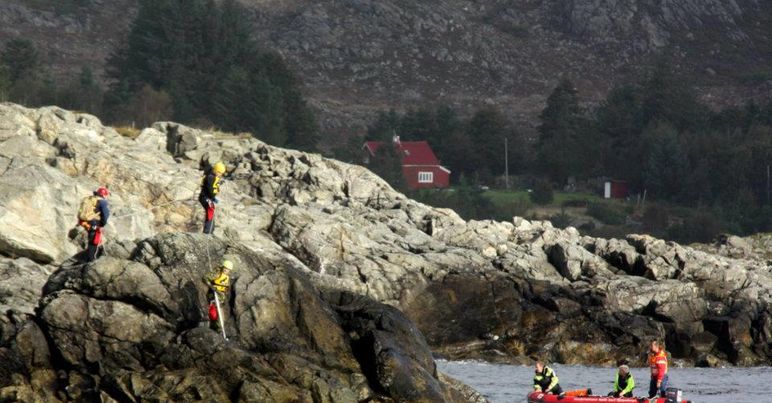 Påmelding til kurset: https://forms.office.com/Pages/ResponsePage.aspx?id=nvRN0_SP1ka3jTzvMmG81vKQ1bBvfNFIkXwE5OrL4iJUREZSVUpNSjRNSFI4MUNVMVhXSEtQQ0VTWC4uHensikt:Kurset skal gi deltakerne nødvendige kunnskaper, ferdigheter og holdninger for å kunne utføre søk ved aksjoner i tilknytning til sjø/vann.For hundeførere så har vi også brukt hund i kurset vårt i februar, både i båt og langs land. Kombinasjon med hund og fotlag er veldig effektivt. Målgruppe:Aktive medlemmer i FORF som skal delta på redningsaksjoner på og ved vann.Læringsmål:Etter gjennomført kurs skal deltakerne:Kunne delta som mannskap under søk og redningsaksjoner på/ved sjø/vann på en sikker måteKunne bistå leder innen sjøredning med å lage beredskapsplaner for denne virksomhetenBistå i opplæring av andre FORF organisasjoner på dette feltet.Kjenne til forebyggende arbeid på dette områdetUt fra lokale forhold kunne bistå ledelsen med å gjennomføre kampanjer og andre tiltakInnhold og tid:Kurset er på 23,5 timer fordelt på 15 timer undervisning inkludert kursåpning og avslutning og 8,5 timer øvelserHovedtemaene er fordelt slik:Lagmøte Sjø og vann som søkselement Sikkerhet og utstyrKnuter og stikkSøke- og redningsteknikker og sikringVedlikehold, fortøyning og peilingMentale forberedelserForebyggende arbeidKrav til deltakerneGodkjent medlem i en FORF organisasjonVære svømmedyktig i henhold til øvelse som angår svømmeferdighetstest. (ta med badetøy)Arrangør: Karmøy Røde Kors HjelpekorpsKursstart: 22.04.22 – kl 18Kursslutt: 24.04.22 – kl 17Sted: Skudeneshavn – Dr.Jensens veg 4.Deltakeravgift: 0,-krEgen transport dekkes ikke. Deltakere som velger egen bil, må avklare refusjon av reiseutgifter med egen organisasjon. Det vil bli felles transport organisert fra sør-fylke spesielt, men dette vil komme mer informasjon om i egen e-post etter påmeldingsfristen er utgått.Kursdetaljer:Påmeldingsfrist: 18.04.2022Maks antall deltakere: 24Kursansvarlig: Øystein Bauge Tlf: 97722601 Epost: kontakt@rkvannredning.no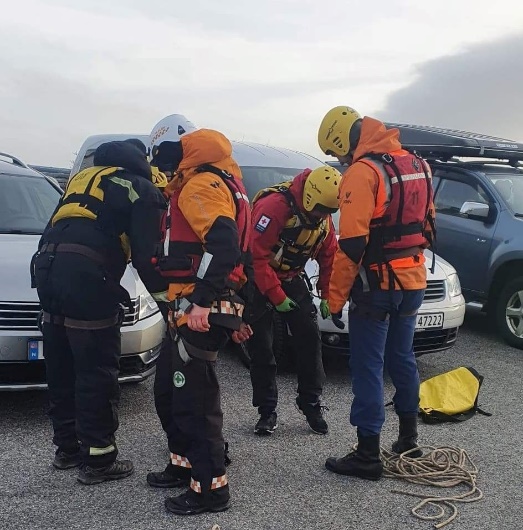 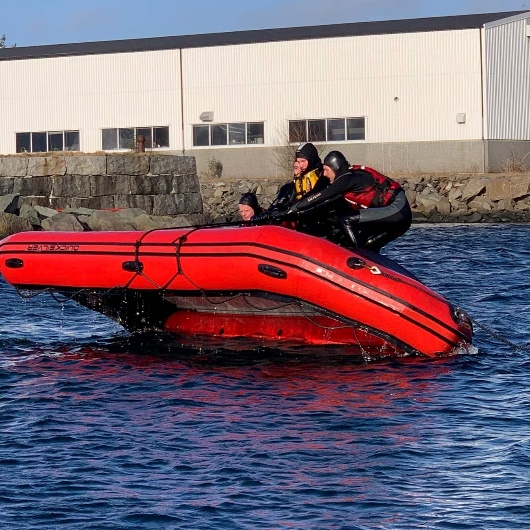 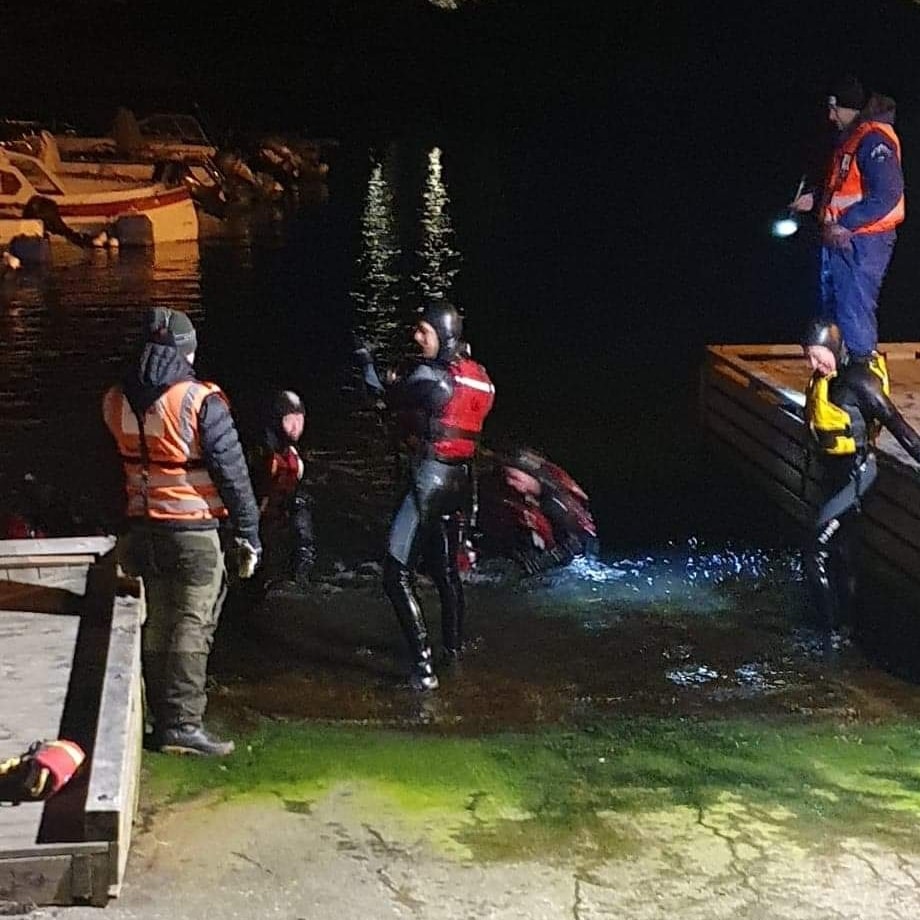 